……..……..…......, dnia ……………….(miejscowość)ZGŁOSZENIE DO EWIDENCJI ZBIORNIKÓW BEZODPŁYWOWYCHI PRZYDOMOWYCH OCZYSZCZALNI ŚCIEKÓW  (*) właściwe zakreślićPotwierdzam zgodność powyższych danych:	………………………………………..(czytelny podpis)KLAUZULA INFORMACYJNAZgodnie z art. 13 ust. 1 i 2 Rozporządzenia Parlamentu Europejskiego i Rady (UE) 2016/679 z dnia 27 kwietnia 2016 r. w sprawie ochrony osób fizycznych w związku z przetwarzaniem danych osobowych i w sprawie swobodnego przepływu takich danych oraz uchylenia dyrektywy 95/46/WE (ogólne rozporządzenie o ochronie danych) informujemy, że:Administratorem Twoich danych osobowych jest Burmistrz Polanowa z siedzibą w Urzędzie Miejskim w Polanowie ul. Wolności 4, 76-010 Polanów. Kontakt jest możliwy za pomocą telefonu: +48 94 318 83 51.W sprawach związanych z danymi osobowymi kontaktuj się z Inspektorem ochrony danych poprzez adres e-mail: iod@polanow.eu, za pomocą telefonu: +48 94 348 10 56.Twoje dane osobowe przetwarzane będą w celu realizacji czynności urzędowych tj.:wypełniania obowiązku prawnego ciążącego na Administratorze w związku z realizowaniem zadań przez Urząd Miejski w Polanowie na podstawie art. 6 ust. 1 lit. c Rozporządzenia;wykonywania zadania realizowanego w ramach sprawowania władzy publicznej powierzonej Administratorowi w związku z realizowaniem zadań przez Urząd Miejski w Polanowie na podstawie art. 6 ust. 1 lit. e Rozporządzenia, oraz na podstawie art. 3 ust. 3 pkt. 1, 2, 3 ustawy z dnia 13 września 1996 r. o utrzymaniu czystości i porządku w gminach; W związku z przetwarzaniem danych w celu wskazanym powyżej, Twoje dane osobowe mogą być udostępniane innym odbiorcom lub kategoriom odbiorców. Odbiorcami danych mogą być:podmioty upoważnione do odbioru Twoich danych osobowych na podstawie odpowiednich przepisów prawa;podmioty, które przetwarzają Twoje dane osobowe w imieniu Administratora, na podstawie zawartej umowy powierzenia przetwarzania danych osobowych (tzw. podmioty przetwarzające).Twoje dane osobowe będą przetwarzana przez okres niezbędny do realizacji wskazanego w pkt 3 celu przetwarzania, w tym również obowiązku archiwizacyjnego wynikającego z przepisów prawa.W związku z przetwarzaniem przez Administratora danych osobowych przysługuje Ci: prawo dostępu do treści danych, na podstawie art. 15 Rozporządzenia;prawo do sprostowania danych, na podstawie art. 16 Rozporządzenia;prawo do usunięcia danych, na podstawie art. 17 Rozporządzenia;prawo do ograniczenia przetwarzania danych, na podstawie art. 18 Rozporządzenia;prawo wniesienia sprzeciwu wobec przetwarzania danych, na podstawie art. 21 Rozporządzenia.W przypadku, w którym przetwarzanie Twoich danych odbywa się na podstawie zgody (tj. art. 6 ust. 1 lit. a Rozporządzenia), przysługuje Ci prawo do cofnięcia jej w dowolnym momencie, bez wpływu na zgodność z prawem przetwarzania, którego dokonano na podstawie zgody przed jej cofnięciem.Masz prawo wniesienia skargi do organu nadzorczego tj. Prezesa Urzędu Ochrony Danych Osobowych, gdy uznasz, że przetwarzanie danych osobowych narusza przepisy Rozporządzenia.Podanie przez Ciebie danych osobowych jest warunkiem prowadzenia sprawy w Urzędzie Miejskim 
w Polanowie. Przy czym podanie danych jest: obowiązkowe, jeżeli tak zostało to określone w przepisach prawa. Konsekwencją niepodania danych będzie brak możliwość realizacji czynności urzędowych.Twoje dane nie będą przetwarzane w sposób zautomatyzowany w tym również w formie profilowania.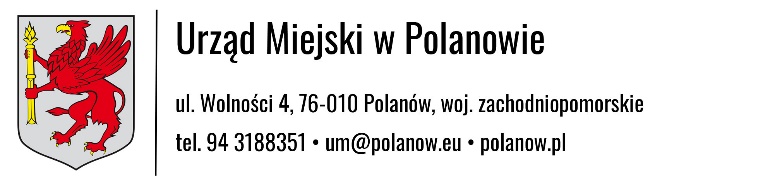 Burmistrz PolanowaReferat Gospodarki Nieruchomościami, Ochrony Środowiska, Rolnictwa i LeśnictwaImię i nazwisko właściciela / użytkownika nieruchomości Imię i nazwisko właściciela / użytkownika nieruchomości Adres nieruchomościAdres nieruchomościNr telefonu Nr telefonu Liczba osóbLiczba osóbZameldowanych:Zameldowanych:Zamieszkujących:Nr działki / obrębNr działki / obrębŹródło zaopatrzenia w wodę*: Źródło zaopatrzenia w wodę*:               Wodociąg                    Studnia               Wodociąg                    Studnia               Wodociąg                    Studnia Sposób odprowadzania ścieków (*)Sposób odprowadzania ścieków (*)Podłączenie do sieci kanalizacyjno-sanitarnej Zbiornik bezodpływowyPrzydomowa oczyszczalnia ścieków Podłączenie do sieci kanalizacyjno-sanitarnej Zbiornik bezodpływowyPrzydomowa oczyszczalnia ścieków Podłączenie do sieci kanalizacyjno-sanitarnej Zbiornik bezodpływowyPrzydomowa oczyszczalnia ścieków Dane zbiornika bezodpływowego / przydomowej oczyszczalni ścieków(dotyczy tylko nieruchomości nie podłączonych do sieci kanalizacyjnej)Dane zbiornika bezodpływowego / przydomowej oczyszczalni ścieków(dotyczy tylko nieruchomości nie podłączonych do sieci kanalizacyjnej)Dane zbiornika bezodpływowego / przydomowej oczyszczalni ścieków(dotyczy tylko nieruchomości nie podłączonych do sieci kanalizacyjnej)Dane zbiornika bezodpływowego / przydomowej oczyszczalni ścieków(dotyczy tylko nieruchomości nie podłączonych do sieci kanalizacyjnej)Dane zbiornika bezodpływowego / przydomowej oczyszczalni ścieków(dotyczy tylko nieruchomości nie podłączonych do sieci kanalizacyjnej)Zbiornik bezodpływowyTechnologia wykonania zbiornika*Technologia wykonania zbiornika*           Betonowy           Metalowy           Tworzywo sztuczne           Inny:            Betonowy           Metalowy           Tworzywo sztuczne           Inny: Zbiornik bezodpływowyPojemność zbiornika (m3)Pojemność zbiornika (m3)Zbiornik bezodpływowyCzęstotliwość opróżniania zbiornika (tydzień/ miesiąc/ rok)Częstotliwość opróżniania zbiornika (tydzień/ miesiąc/ rok)Przydomowa oczyszczalnia ściekówTyp przydomowej oczyszczalni ścieków (*)Typ przydomowej oczyszczalni ścieków (*)         Biologiczna z drenażem rozsączającym         Mech-biol. z drenażem rozsączającym         Mech-biol. z odprowadzaniem do wód         Mechaniczna (odstojnik) z drenażem          rozsączającym         Mechaniczna (odstojnik) z drenażem wód          Biologiczna z drenażem rozsączającym         Mech-biol. z drenażem rozsączającym         Mech-biol. z odprowadzaniem do wód         Mechaniczna (odstojnik) z drenażem          rozsączającym         Mechaniczna (odstojnik) z drenażem wód Przydomowa oczyszczalnia ściekówPojemność osadnika (m3)Pojemność osadnika (m3)Przydomowa oczyszczalnia ściekówCzęstotliwość opróżniania osadnika (tydzień/ miesiąc/ rok)Częstotliwość opróżniania osadnika (tydzień/ miesiąc/ rok)Czy jest podpisana umowa z firmą asenizacyjną na opróżnianie zbiornika bezodpływowego / osadnika z przydomowej oczyszczalni ścieków?  (*)TAK                 NIENazwa i adres firmy, z którą została podpisana umowa na wywóz nieczystości ciekłychData ostatniego wywozu nieczystości ciekłych